 График личного приема граждан 
Губернатором и членами Правительства Орловской области 
на 2018 годПрием ведется в здании Дома Советов по адресу: г. Орел, пл. Ленина, 1 (каб. № 107)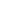 Клычков А. Е., 
временно исполняющий обязанности Губернатора и Председателя Правительства Орловской области-третий четверг 
каждого месяца 
с 14.00 до 15.00Бударин А. Ю., 
первый заместитель Губернатора и Председателя Правительства Орловской области-второй четверг 
каждого месяца 
с 15.00Тарасов В. А., 
заместитель Губернатора и Председателя Правительства Орловской области по экономике и финансам-третий вторник 
каждого месяца 
с 15.00Злобин Н. В., 
первый заместитель Председателя Правительства Орловской области-первый четверг 
каждого месяца 
с 10.00Соколов В. В., 
руководитель Администрации Губернатора и Правительства Орловской области-первая среда 
каждого месяца 
с 15.00Бутусов Д. В., 
заместитель Председателя Правительства Орловской области по агропромышленному комплексу-вторая пятница 
каждого месяца 
с 10.00Извещение: Время и дата  личного приема граждан перенесены с  10:00  9 марта 2018 года  на  10:00  13 апреля 2018 годаИзвещение: Время и дата  личного приема граждан перенесены с  10:00  9 марта 2018 года  на  10:00  13 апреля 2018 годаИзвещение: Время и дата  личного приема граждан перенесены с  10:00  9 марта 2018 года  на  10:00  13 апреля 2018 годаЕрохин В. Л., 
заместитель Председателя Правительства Орловской области по внутренней политике-четвертая среда 
каждого месяца 
с 15.00Козин И. В., 
заместитель Председателя Правительства Орловской области по промышленности, торговле, труду и занятости-третья среда 
каждого месяца 
с 15.00Усиков А. И., 
заместитель Председателя Правительства Орловской области по социальной политике-второй вторник 
каждого месяца 
с 15.00Утешев В. В., 
заместитель Председателя Правительства Орловской области по безопасности-четвертый вторник
каждого месяца 
с 10.00Филатов С. Н., 
заместитель Председателя Правительства Орловской области по развитию инвестиционной деятельности – руководитель Департамента экономического развития и инвестиционной деятельности Орловской области-вторая среда 
каждого месяца 
с 15.00Блохин Д. А., 
член Правительства Орловской области – руководитель Департамента строительства, топливно-энергетического комплекса, жилищно-коммунального хозяйства, транспорта и дорожного хозяйства Орловской области-первая среда 
каждого месяца 
с 10.00Извещение: Время и дата  личного приема граждан перенесены с  10:00  4 апреля 2018 года  на  10:00  18 апреля 2018 годаИзвещение: Время и дата  личного приема граждан перенесены с  10:00  4 апреля 2018 года  на  10:00  18 апреля 2018 годаИзвещение: Время и дата  личного приема граждан перенесены с  10:00  4 апреля 2018 года  на  10:00  18 апреля 2018 годаБорзенков С. П., 
член Правительства Орловской области – руководитель Департамента сельского хозяйства Орловской области-четвертая пятница
каждого месяца 
с 15.00Лялюхин А. А., 
член Правительства Орловской области – руководитель Департамента здравоохранения Орловской области-первый вторник 
каждого месяца 
с 15.00Парахин Г. П., 
член Правительства Орловской области – руководитель Департамента промышленности и торговли Орловской области-вторая пятница 
каждого месяца 
с 15.00Сапожникова Е. В., 
член Правительства Орловской области – руководитель Департамента финансов Орловской области-первый четверг 
каждого месяца 
с 15.00Урсу Ю. А., 
член Правительства Орловской области – руководитель Департамента информационных технологий Орловской области четвертый четверг 
каждого месяца 
с 10.00Шевцова Т. А., 
член Правительства Орловской области – руководитель Департамента образования Орловской области-четвертый вторник
каждого месяца 
с 15.00